	CLASSIFICATION: OFFICIAL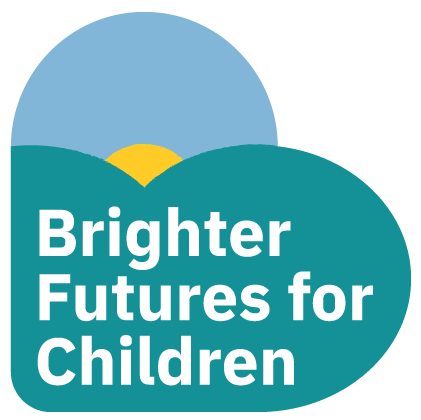 QUOTATION EVALUATION METHODOLOGYIntroduction Submitted quotes will be assessed in line with the principles of transparency, equality of treatment and non-discrimination.Compliance CheckBefore evaluation commences on each quote submission, a check will be undertaken to ensure that the quote is compliant and is in accordance with the instructions outlined in the documentation.  Any quote may be eliminated from the procurement exercise if they:fail to comply with these instructionsmake any unauthorised alterations and/or additionsprovide information that proves to be false, fraudulent or inaccurate; orfail to deliver its completed quotation or quality question responses before the stated deadlinesIf quotes pass the compliance check, they will be fully evaluated by a panel.Submission ResponsesThe submissions must be made on the form provided.Any text in excess of the word count will not be evaluated.  The use of bullet points is acceptable.All sections must be completed.The text below sets out the evaluation criteria and scoring methodology. Organisations Details – Not ScoredNot scored, although must be completed in full.Quality QuestionsQ1 to Q5 These questions will be evaluated according to the following methodology:Q6 – Pricing ScheduleThe maximum price that we want to work towards is £25 a day. However, prices above £25 will still be considered but will score less.Q7 to Q9 – Not scoredNot scored, although must be completed.Awarding of funding: The organisation with the highest scoring submission will be awarded the contracts.  ScoreDescription0A response which has major and serious shortcomings in terms of detail and/or appropriateness and/or relevance2A response which fails to meet the Company’s stated requirements and/or has significant shortcomings. in terms of detail, appropriateness and/or relevance5A response which meets the Company's stated requirements with some minor shortcomings in terms of detail, accuracy and relevance or only partially addresses the requirement.8A response which:
(i) is appropriate, relevant and detailed; and
(ii) meets the Company’s stated requirements in all respects10A response which:
(i) is appropriate, relevant and detailed; and
(ii) meets the Company's stated requirements in all respects; and
(iii) offers significant benefits over and above the Company's stated requirements in terms of added value, quality, service and/or other benefits.ScoreDescription0If the cost per day is over £302If the cost is £29 - £305If the cost is £26 - £28 per day8If the cost is £25 per day10If the cost is below £25 per day